                 ҠАРАР                                                      ПОСТАНОВЛЕНИЕ        «01» август  2018 й.                   №36              «01» августа  2018г.Об определении организаторов ярмарок и продажи товаров (выполнения работ, оказания услуг)  на них на территории сельского поселения Удельно-Дуванейский сельсовет муниципального района Благовещенский район  Республики Башкортостан В соответствии с постановлением Правительства Республики Башкортостан от 8 мая 2007  № 123  «О порядке организации ярмарок и продажи товаров (выполнения работ, оказания услуг) на них на территории Республики Башкортостан» и  постановления Администрации Муниципального района Благовещенский район Республики Башкортостан от 12 декабря  2017 года  № 1088 «Об определении мест организации ярмарок и продажи товаров (выполнения работ, оказания услуг)   на них на территории муниципального района Благовещенский район Республики Башкортостан на 2018 год», постановление Администрации Муниципального района Благовещенский район Республики Башкортостан от 06.04.  2016 года  № 230 «О Порядке организации ярмарок и продажи товаров (выполнения работ, оказания услуг)   на них на территории Муниципального района Благовещенский район Республики Башкортостан» администрация сельского поселения Удельно-Дуванейский  сельсовет Муниципального района Благовещенский район Республики БашкортостанПОСТАНОВЛЯЕТ:1.Определить организатором:-  универсальной ярмарки без оборудования торговых мест  по адресу:Республика Башкортостан, Благовещенский район, село Удельно-Дуваней, ул.Советская, 31 - администрация сельского поселения Удельно-Дуванейский  сельсовет муниципального района Благовещенский район Республики Башкортостан.-  универсальной ярмарки с  оборудованными  торговыми местами  по адресу:Республика Башкортостан, Благовещенский район, трасса Уфа-Янаул село Удельно-Дуваней - администрация сельского поселения Удельно-Дуванейский  сельсовет муниципального района Благовещенский район Республики Башкортостан.2. Разместить настоящее постановление на официальном сайте Администрации сельского поселения Удельно-Дуванейский сельсовет муниципального района Благовещенский район Республики Башкортостан.3. Постановление администрации  сельского поселения Удельно-Дуванейский  сельсовет муниципального района Благовещенский район Республики Башкортостан  №22 от 19.11.2017 "Об определении организаторов  ярмарок и продажи товаров (выполнения работ, оказания услуг) на них на территории сельского поселения Удельно-Дуванейский  сельсовет муниципального района Благовещенский район Республики Башкортостан на 2017 год"   считать утратившим силу.4.  Контроль за исполнением настоящего постановления оставляю за собой.Глава сельского поселения:                                                    Н.С.ЖилинаБАШКОРТОСТАН РЕСПУБЛИКАhЫБЛАГОВЕЩЕН РАЙОНЫ МУНИЦИПАЛЬ РАЙОНЫНЫҢ   УДЕЛЬНО-ДЫУАНАЙ  АУЫЛ СОВЕТЫ  АУЫЛЫ БИЛӘМӘhЕ ХАКИМИӘТЕ 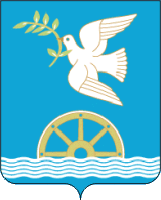 АДМИНИСТРАЦИЯ СЕЛЬСКОГО ПОСЕЛЕНИЯ УДЕЛЬНО-ДУВАНЕЙСКИЙ СЕЛЬСОВЕТМУНИЦИПАЛЬНОГО РАЙОНА БЛАГОВЕЩЕНСКИЙ РАЙОНРЕСПУБЛИКИ   БАШКОРТОСТАН